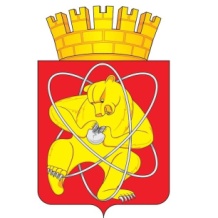 Городской округ «Закрытое административно – территориальное образование  Железногорск Красноярского края»АДМИНИСТРАЦИЯ ЗАТО г. ЖЕЛЕЗНОГОРСКПОСТАНОВЛЕНИЕ13.11. 2020                                                                                                                                                      № 2128г. ЖелезногорскО внесении изменений в постановление Администрации  ЗАТО г. Железногорск от 10.08.2009 № 1305п «Об утверждении состава комиссии по приватизации и Положения о порядке работы комиссии по приватизации» Руководствуясь Федеральным законом от 21.12.2001 № 178-ФЗ                   «О приватизации государственного и муниципального имущества», Уставом ЗАТО Железногорск, решением городского Совета ЗАТО Железногорск               от 29.06.2006 № 14-72Р «Об утверждении Положения о порядке и условиях приватизации муниципального имущества на территории ЗАТО Железногорск Красноярского края»,  на основании решения Совета депутатов ЗАТО                    г. Железногорск от 16.01.2018 № 20-107Р «Об утверждении структуры Администрации ЗАТО г. Железногорск», решения Совета депутатов ЗАТО                 г. Железногорск от 22.10.2020 № 2-21Р «О делегировании депутатов Совета депутатов ЗАТО г. Железногорск в состав межведомственных комиссий», в связи с изменениями в штатном расписании  Администрации ЗАТО г. Железногорск, ПОСТАНОВЛЯЮ:Внести следующие изменения в постановление  Администрации ЗАТО г. Железногорск от 10.08.2009 № 1305п «Об утверждении состава комиссии по приватизации и Положения о порядке работы комиссии по приватизации»: Пункт 4.1 Приложения № 1 к постановлению изложить в следующей редакции:«4.1. Состав Комиссии утверждается постановлением Администрации ЗАТО г. Железногорск. В состав Комиссии с правом голоса входят: первый заместитель Главы ЗАТО г. Железногорск по жилищно-коммунальному хозяйству, четыре  представителя  КУМИ  Администрации ЗАТО                             г. Железногорск, один представитель Управления экономики и планирования Администрации ЗАТО г. Железногорск, не более трех представителей Совета депутатов ЗАТО г. Железногорск.При осуществлении Комиссией контроля над исполнением покупателями условий договоров купли-продажи муниципального имущества, проданного по конкурсу, в состав Комиссии могут дополнительно включаться:- представитель Муниципального казенного учреждения «Управление капитального строительства» (с совещательным правом голоса);- иные специалисты структурных подразделений Администрации ЗАТО       г. Железногорск и организаций города с правом совещательного голоса.».В пункте 4.7 Приложения № 1 к постановлению слова «руководителя КУМИ Администрации ЗАТО г. Железногорск или на лицо, исполняющего обязанности руководителя КУМИ Администрации ЗАТО г. Железногорск» заменить словами «начальника  отдела КУМИ Администрации ЗАТО                      г. Железногорск или на лицо, исполняющее обязанности начальника отдела  КУМИ  Администрации ЗАТО г. Железногорск».Пункт 4.8 Приложения № 1 к постановлению изложить в новой  редакции:«4.8. Секретарем комиссии по приватизации назначается главный специалист КУМИ Администрации ЗАТО г. Железногорск.».1.4. Пункт 4.9 Приложения № 1 к постановлению изложить в новой редакции:«4.9. В период временного отсутствия секретаря Комиссии (болезнь, командировка, отпуск и другие уважительные причины) обязанности секретаря Комиссии возлагаются на начальника отдела КУМИ Администрации ЗАТО                       г. Железногорск.».Приложение № 2  к постановлению изложить в новой редакции согласно Приложению  к настоящему постановлению.Управлению внутреннего контроля  Администрации ЗАТО                                 г. Железногорск   (Е.Н. Панченко) довести настоящее постановление до сведения населения через газету «Город и горожане». Отделу общественных связей Администрации ЗАТО г. Железногорск (И.С. Архипова) разместить настоящее постановление на официальном сайте городского округа  «Закрытое административно-территориальное образование Железногорск Красноярского края» в информационно-телекоммуникационной сети «Интернет».Контроль над исполнением настоящего постановления  возложить на первого заместителя Главы ЗАТО г. Железногорск  по жилищно-коммунальному хозяйству   А.А. Сергейкина. Настоящее постановление вступает в силу после его официального опубликования.Исполняющий обязанностиГлавы ЗАТО г. Железногорск				                          А.А. Сергейкин   Приложение 					             к  постановлению Администрации				 	             ЗАТО г. Железногорск					             от  13.11.2020  № 2128       Приложение № 2					             к  постановлению Администрации				 	             ЗАТО г. Железногорск					             от  10.08.2009  № 1305пСОСТАВКОМИССИИ ПО ПРИВАТИЗАЦИИСергейкин А.А. - первый заместитель Главы ЗАТО г. Железногорск по жилищно-коммунальному хозяйству, председатель комиссииБелоусова Ю.А.- главный специалист КУМИ  Администрации    ЗАТО                г. Железногорск, секретарь комиссииЧлены комиссии:Беллер Р.В.- депутат Совета депутатов ЗАТО г. ЖелезногорскБелошапкина Н.Ф.- главный специалист   КУМИ  Администрации ЗАТО                          г. ЖелезногорскДвирный Г.В.- депутат Совета депутатов ЗАТО г. ЖелезногорскДунина Т.М.-  руководитель Управления экономики и планирования Администрации ЗАТО г. ЖелезногорскЗахарова О.В.- начальник отдела КУМИ Администрации ЗАТО                          г. ЖелезногорскКочергина С.М.- главный специалист   по работе с предприятиями КУМИ   Администрации ЗАТО г. Железногорск